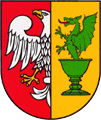 STAROSTWO POWIATOWE W OTWOCKUUL. GÓRNA 1305–400 OTWOCKAKTUALIZACJA ROCZNYCH OPŁAT Z TYTUŁUUŻYTKOWANIA WIECZYSTEGO NIERUCHOMOŚCI GRUNTOWEJPodstawa prawna:ustawa z dnia 21 sierpnia 1997r. o gospodarce nieruchomościami (tekst jedn. Dz. U. z 2020 r. poz. 1990 z późn. zm.),ustawa z dn. 14 czerwca 1960 r. Kodeks postępowania administracyjnego (tekst jedn. 2020 r. poz. 256 z późn. zm.).Wymagane dokumenty:wniosek o aktualizację opłaty rocznej z tytułu użytkowania wieczystego gruntu,aktualny odpis z księgi wieczystej,operat szacunkowy nieruchomości sporządzony przez uprawnionego rzeczoznawcę majątkowego.Opłaty: wniosek i czynności urzędowe nie podlegają opłacie skarbowej.Miejsce złożenia i odbioru dokumentów:złożenie: Kancelaria Starostwa Powiatowego w Otwocku przy ul. Komunardów 10 odbiór: Wydział Gospodarki Nieruchomościami z siedzibą w Otwocku przy ul. Komunardów 10, (pok. 27 wejście D)Termin załatwienia sprawy:w ciągu miesiąca od dnia złożenia wniosku w sprawach szczególnie skomplikowanych nie później niż w ciągu dwóch miesięcy od dnia wszczęcia postępowania,organ zamierzający zaktualizować opłatę roczną z tytułu użytkowania wieczystego nieruchomości gruntowej powinien wypowiedzieć na piśmie wysokość dotychczasowej opłaty do dnia 31 grudnia roku poprzedzającego, przesyłając równocześnie ofertę przyjęcia jej nowej wysokości. Tryb odwoławczy: użytkownik wieczysty może, w terminie 30 dni od dnia otrzymania wypowiedzenia, złożyć do Samorządowego Kolegium Odwoławczego w Warszawie z siedzibą w Warszawie przy ul. Obozowej 57, (01-161) Warszawa wniosek o ustalenie, że aktualizacja opłaty jest nieuzasadniona, albo jest uzasadniona w innej wysokości. Wniosek do kolegium składa się na piśmie w dwóch egzemplarzach. Podlega on opłacie skarbowej. Złożenie wniosku do SKO nie zwalnia z obowiązku uiszczania opłat w dotychczasowej wysokości. W przypadku niezłożenia wniosku obowiązuje nowa wysokość opłaty zaoferowana w wypowiedzeniu.Jednostka organizacyjna Starostwa:Wydział Gospodarki NieruchomościamiOtwock–Świder ul. Komunardów 10 (pok. 26 wejście D)tel. (22) 788 – 14 – 65; (22) 788 – 15 – 34, 35, 37  wew. 362, 364godziny pracy:poniedziałek			800 – 1700wtorek, środa, czwartek		800 – 1600piątek 				800 – 1500godziny przyjęć interesantów:poniedziałek 			815 – 1645środa				815 – 1530piątek				815 – 1430 wtorek i czwartek są dniami wolnymi od przyjęć interesantówUwagi:stosownie do przepisu art. 77 ustawy o gospodarce nieruchomościami wysokość opłaty rocznej z tytułu użytkowania wieczystego nieruchomości gruntowej podlega aktualizacji nie częściej niż raz na 3 lata, jeżeli wartość tej nieruchomości ulegnie zmianie. Zaktualizowaną opłatę roczną ustala się, przy zastosowaniu dotychczasowej stawki procentowej, od wartości nieruchomości określonej na dzień aktualizacji opłaty,aktualizacji opłaty rocznej dokonuje się z urzędu albo na wniosek użytkownika wieczystego. nieruchomości gruntowej, na podstawie wartości nieruchomości gruntowej określonej przez rzeczoznawcę majątkowego.Wszelkie uwagi i wnioski oraz ewentualne skargi można kierować listownie na adres Starostwa lub składać w Kancelarii w godzinach pracy urzędu. KARTA INFORMACYJNA Nr SPO.WGN.05 - 2021-02-10Adres Urzędu:Starostwo Powiatowe w Otwockuul. Górna 1305-400 OtwockUrząd jest czynny:poniedziałek:                    800 – 1700wtorek, środa, czwartek:  800 – 1600piątek:                               800 – 1500 Kasa (I piętro wejście A) czynna: poniedziałek:                     815 – 1630wtorek, środa, czwartek:   815 – 1515piątek:                                815 – 1400